Уважаемая Татьяна Николаевна!Муниципальное казенное учреждение Управление образования Карагинского муниципального района направляет сведения об участниках профильной школы в соответствии с приложением к настоящему письму.Приложение: на 1 л.Исп. Кулешова Г.С..   8(41545) 47- 0-13Заявка на участие в зимней профильной школе 2021Заявка на участие в зимней профильной школе 2021Российская ФедерацияКамчатский краймуниципальное казенное учреждение управление образования карагинского муниципального района(МКУ Управление образования)ул. Советская, 37, п. Оссора,Карагинский район, Камчатский край.,688700, тел.: 8-415-45- 47013,                                                                                              факс:   8-415-45- 41-238,Е-mail:  obraz@karaginskiy.ruот  «30» декабря 2020 г.   №  1975__КГО АУ «Центр образования «Эврика»Т.Н. СкуматовойРуководитель  МКУУправление образования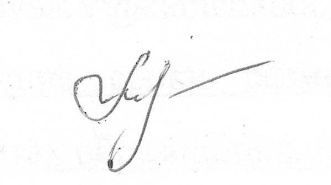 М.А.НерсесьянПриложение к письму МКУ Управление образования Карагинского муниципального района от 30.12.2020 № 1975Образовательная организацияМБОУ «Ивашкинская средняя школа»Муниципальный районКарагинский муниципальный район№ФИО участника, (полностью)КлассПредметНомер телефона участника(с WhatsApp)Адрес электронной почты участника, 
адрес в социальной сети «ВКонтакте»Юрьев Артемий Константинович11Математика8-914-991-69-30Fedorenkovovavovavova@gmail.comОбразовательная организацияМБОУ «Карагинская основная  школа»Муниципальный районКарагинский муниципальный район№ФИО участника, (полностью)КлассПредметНомер телефона участника(с WhatsApp)Адрес электронной почты участника, 
адрес в социальной сети «ВКонтакте»Судочакова Марина Вячеславовна9литература89832789679sudochakovam@gmail.comОбразовательная организацияМБОУ «Тымлатская средняя школа»Муниципальный районКарагинский муниципальный район№ФИО участника, (полностью)КлассПредметНомер телефона участника(с WhatsApp)Адрес электронной почты участника, 
адрес в социальной сети «ВКонтакте»1.Кочерова Алиса Вячеславовна9Биология89246884508kocnenovaalice@icloud.com2.Суздалова Галина Альбертовна10Биология89146263183galinasuzdalova67@gmail.comid5520915993.Чечулина Анна Александровна11Биология89146263175ceculinaanna164@gmail.comРуководитель  МКУУправление образованияМ.А.Нерсесьян